Malostranské korekce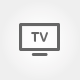 ČT 1 | 10.11.2019 | 21:45 | Pořad: 168 hodin | Téma: Masarykova univerzita, vysoké školy



Miroslav KORECKÝ, redaktor
--------------------
Za 30 let od sametové revoluce se v této zemi změnilo skoro všechno. Ale jsou prostě věci, které platily, platí a platit budou.

Mikuláš FERJENČÍK, poslanec /Piráti/
--------------------
Pokud zasedá parlament, nikdo si nemůže být jist majetkem, ani životem.

Miroslav KORECKÝ, redaktor
--------------------
Jenom nám to kdysi v parlamentu předváděly slušně upravené dojičky a horníci a ne pirátské máničky. I tento týden to ve sněmovně pěkně svištělo. Třeba schvalování vyšší rodičovské byl hotový porod.

Jana PASTUCHOVÁ, poslankyně /ANO/
--------------------
Tak já to vnímám velice dobře, i když to mělo takové porodní bolesti, trvalo to hrozně dlouho a ty maminky nebo rodiče spíš na to museli takhle dlouho čekat.

Miroslav KORECKÝ, redaktor
--------------------
Tak hlavně, že je to mimino živé a zdravé.

Jana MALÁČOVÁ, ministryně práce a sociálních věcí /ČSSD/
--------------------
Dítě je na světě, ještě v inkubátoru, protože ho musí schválit senát a pak samozřejmě podepsat pan prezident a máme tu takovou nestandardní situaci, kdy maminka je jasná, nicméně k otcovství se hlásí spoustu dalších tatínků.

Miroslav KORECKÝ, redaktor
--------------------
Ale zatímco maminka je po porodu rozverná, tatínkové jsou trochu bručouni.

Marek VÝBORNÝ, poslanec /KDU-ČSL/
--------------------
Paní ministryně je trošku takovej jájínek, neustále já, já, já.

Miroslav KORECKÝ, redaktor
--------------------
No, jo, v každé rodině je holt něco. Ve středu učitelé stávkovali kvůli platům, což je pro spoustu politiků otázka krajně citlivá. Bývalých učitelů je totiž naše politika plná. Stojí v čele ODS, KDU-ČSL, hnutí STAN i Trikolóra, což se snadno vysvětlí pohledem na výplatní pásku učitele a politika. A někdy se zdá, že to jsou dokonce všechno učitelé přírodopisu.

Petr GAZDÍK, poslanec /STAN/
--------------------
Kolega je vedle jak ta jedle.

Václav Klaus ML., předseda hnutí /Trikolóra/
--------------------
Debatu o jedlích bych nechal, až se budem bavit o kůrovcích.

Jiří ZLATUŠKA, bývalý poslanec za ANO, děkan fakulty informatiky, Masarykova univerzita
--------------------
Možná není Klaus junior vedle, jak ta jedle, ale je vedle, jak ten smrk.

Miroslav KORECKÝ, redaktor
--------------------
Učitelská stávka se nakonec moc nepovedla, ale nic není dokonalé, ani kravata hlavního školského odboráře.

moderátor
--------------------
Pane předsedo, pořád jsme ve vysílání intervia ČT24.

František DOBŠÍK, předseda školských odborů
--------------------
...mi říkal, že si mám posunout kravatu.

moderátor
--------------------
Dobrá, tak když už, tak na druhou stranu poprosím kravatu.

Miroslav KORECKÝ, redaktor
--------------------
Tak snad jsou čeští učitelé výrazně schopnější než ten, kdo učil pana Dobšíka vázat si kravatu. A v čase Halloweenu se strašidla objevují prakticky kdekoliv. Parlament nevyjímaje. Naše staronové sněmovní strašidlo není tak hrozné, netrhá údy, nepije krev, jenom strašně křičí.

Lubomír ZAORÁLEK, ministr kultury /ČSSD/
--------------------
To je, oč tu jde, a mně to tady nebaví ty hodiny poslouchání toho vaší recitace. Tak nám umožněte schválit to, na co máme hlasy.

Petr FIALA, poslanec /ODS/
--------------------
I kdybyste křičel ještě 2× tak hlasitě, tak nebudete mít pravdu.

politik
--------------------
Jsem mírné povahy, ale začal jsem se bát, pane ministře, když jste tady na nás takhle křičel.

Miroslav KORECKÝ, redaktor
--------------------
Prostě poměry se jednoznačně zlepšily.

politik
--------------------
Tedy ta společnost, to je výraz demokracie, má právo a já bych řekl povinnost říct k tomu svý stanovisko. Nenechat to svý vedení ve štychu.